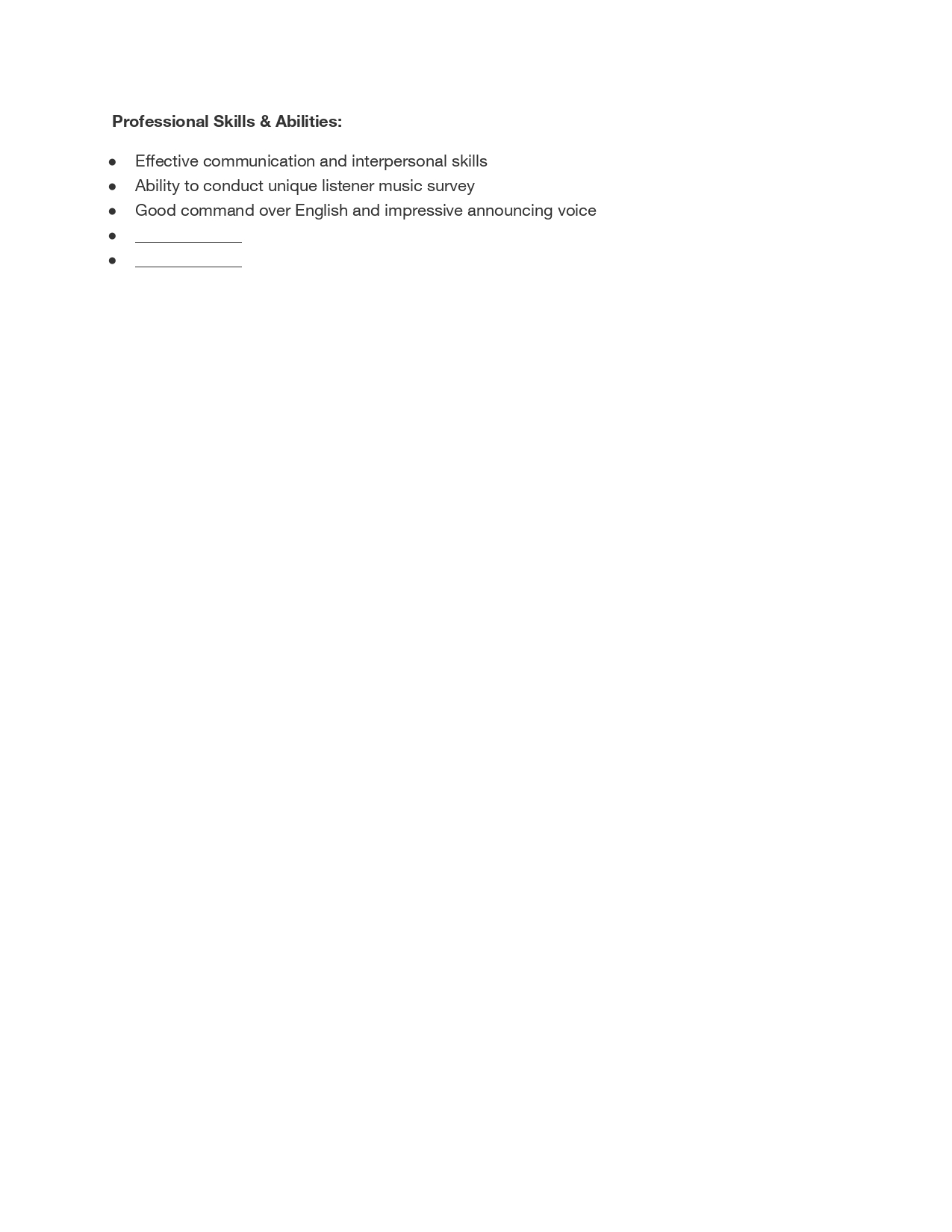 Professional Skills & Abilities:Effective communication and interpersonal skills Ability to conduct unique listener music survey Good command over English and impressive announcing voice